WWCDTC TUESDAY, WEDNESDAY AND THURSDAY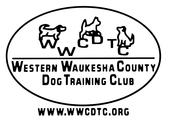 OBEDIENCE AND RALLY CLASS REGISTRATION***MEMBER ONLY FORM***PLEASE PRINT INFORMATION NEATLY.  UNREADABLE FORMS WILL NOT BE ACCEPTED.ONLY ONE FORM PER DOGTO ENSURE EVERYONE HAS AN OPPORTUNITY TO BE IN A CLASS, THIS FORM MUST BE RETURNED BY THE SESSION SIGN UP CLOSES DATE INDICATED BELOW.  NO PHONE CALLS WILL BE ACCEPTED FOR CLASS REGISTRATION.  LIMIT OF 10 DOGS PER CLASS EXCEPT THURSDAY NIGHT RALLY.  IF LESS THAN 3 DOGS SIGN UP FOR A CLASS, THE CLASS MAY BE COMBINED WITH A LIKE CLASS OR NOT OFFERED FOR THAT SESSION.  INSTRUCTORS ARE ASSIGNED EACH SESSION AND WILL BE ANNOUNCED AS THE SESSION STARTS.RETURN COMPLETED FORM TO:  Cathy Bender, S82 W35925 Eagle Drive, Eagle, WI  53119 or put in Cathy’s folder behind the door in the kitchen.  Cell Phone:  214-536-8893   Email:  cathytom@verizon.netRevised 02/13/19Length of time for these classes can vary. This rally class has an instructor available for a group walk through at 7:15 and 8:00.  Individual walk through at anytime.  You can run the course as many times as you wish.Name: Email: Phone:Date:  SESSION: (Please check one)       _____ Winter               _____ Spring             _____ Summer                _____ Fall SESSION: (Please check one)       _____ Winter               _____ Spring             _____ Summer                _____ Fall SESSION:                                        Winter                             Spring                             Summer                               FallSIGN UP OPENS:                          12/04/18                           02/26/19                           05/07/19                            08/13/19SIGN UP CLOSES:                        12/25/18                           03/18/19                           05/27/19                            09/02/19CLASSES START WEEK OF:       01/07/19                           03/25/19                           06/03/19                            09/09/19SESSION:                                        Winter                             Spring                             Summer                               FallSIGN UP OPENS:                          12/04/18                           02/26/19                           05/07/19                            08/13/19SIGN UP CLOSES:                        12/25/18                           03/18/19                           05/27/19                            09/02/19CLASSES START WEEK OF:       01/07/19                           03/25/19                           06/03/19                            09/09/19CLASSDAYDOG’S NAME/BREED TUESDAYUtility (Workshop Format)7:00 – 7:45 p.m.Novice 7:00 – 7:45 p.m.Open 8:00 – 8:45 p.m.WEDNESDAYRally (Advanced/Excellent) 9:30 –10:45 a.m.Rally (Novice) 11:00 – 11:45 a.m.Novice 10:00 – 10:45 a.m.Beginner Open 11:00 – 11:45 a.m.Open 11:00 – 11:45 a.m.Beginner Novice  12:00 – 12:45 p.m.Utility (Workshop Format)12:00 – (1)THURSDAYRally7:15 – 8:45 p.m. (2)Beginner Novice 7:00 – 7:45 p.m.Novice 7:00 – 7:45 p.m.